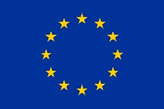 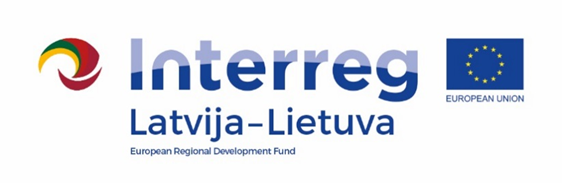 Interreg V-A Latvia – Lithuania Programme 2014-2020“Booster for ReStart in Pakruojis and 
Iecava municipalities”
  (Booster for ReStart, LLI-524)Project management group meetingGrafa square 1, Iecava, Bauska municipality2022-04-22AgendaVenue: Iecava Youth centre, Iecava, Bauska municipality“Booster for ReStart in Pakruojis and 
Iecava municipalities”
  (Booster for ReStart, LLI-524)Project management group meetingGrafa square 1, Iecava, Bauska municipality2022-04-22AgendaVenue: Iecava Youth centre, Iecava, Bauska municipality13:10 - 13:20Registration and coffee13:20 – 14:20Discussions on implementation of common activities
(Lead Partner representatives L.Mikolaityte,, PP2 representatives I.Bramane, I. Jurbergs, A.Spale )14:20 - 15:00Discussion on project changes
(Lead Partner representatives L.Mikolaityte, , PP2 representatives I.Bramane, I.Jurbergs )15:00 - 16.00Visit to new built skatepark